INFORMATION TILL MEDLEMMAR I HSB BRF ORKESTERN 

Kontaktuppgifter till styrelsenFastighetsjour kvällar och helger / StörningsjourVid akuta problem som inte kan vänta samt låsöppning kvällar och helger ringer du Securitas 010-470 57 00.  De kriterier som räknas som akuta är:
Vid allvarliga störningar kvälls- eller nattetid så kan Du ringa Securitas på tfn 010-470 57 00. Securitas åker då ut med väktare till den störande grannen och försöker tala personen till rätta. OBSERVERA: Det krävs att störningen är av sådan karaktär att det är befogat att en utryckning sker! 

MiljöstugorRespektera de anvisningar som finns för sopsortering. Majspåsar finns att hämta i respektive miljöstuga.

Ägare av husdjurPåminns om skyldigheten att sköta sina djur så att inte sanitär olägenhet uppstår. Upptäcker du skadedjur eller insekter i din lägenhet så kontaktar du föreningens förvaltare.

Kabel-TV och BredbandFastigheten är ansluten till Com Hem och det analoga basutbudet ingår, samt till Telenor, där gruppanslutning på bredband ingår i årsavgiften. Vid inflytt anmäler du detta till Telenor tfn 020-222 222, Telenor.se.  Dit vänder man sig även om man behöver support. MedlemmarNi kan påverka Ert boende genom att lämna skriftliga förslag till styrelsen.
Tänk på att alltid visa hänsyn till dina grannar!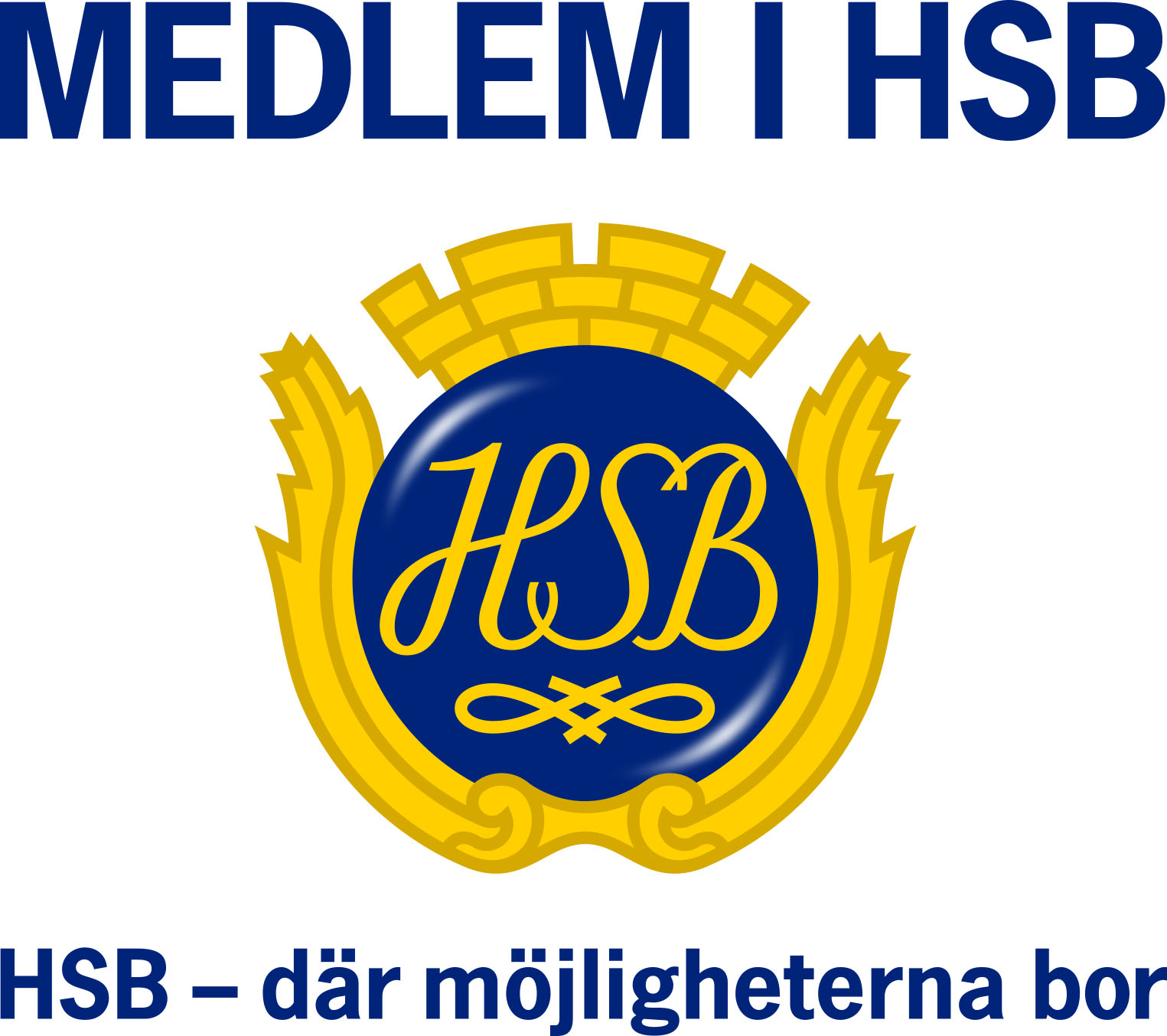 Förvaltare: HSB Norr, Malin BohmanTfn dagtid: 070-297 64 40Mail: forvaltare.orkestern@hsb.seExpeditionen på Dirigentv 28 hålls öppen helgfria måndagar, jämna veckor, mellan 
kl 14:00-15:00.Hemsida: www.hsb.se/norr/orkesternOrdförande Alexandra LundmanFelanmälan Riksbyggen 0771 -860 860. www.riksbyggen.seVattenläckor och översvämningarElfel, ej byte säkring i lgh el byte strömbrytareStopp i avlopp, som genererar översvämningAvsaknad av värme/varmvattenInbrottsskadorUpplåsningar (den boende betalar)GlasskadorUndersökning branddoft/rök